Экзамен «Рисунок» 2021-2022 уч.год (направление  подготовки 07.03.01 «Архитектура»)Вариант 1 - очный экзамен1. Выполнить на листе формата А-2 академический рисунок: «Натюрморт из геометрических тел» (карандаш)2. Продолжительность экзамена - 3 часа.Критерии оценки за экзамен Примеры рисунка «Натюрморт из геометрических тел»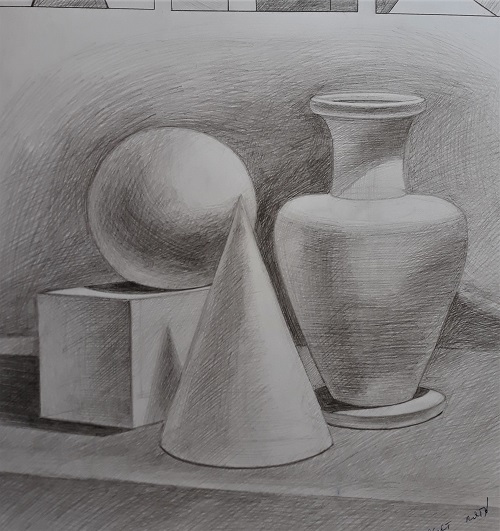 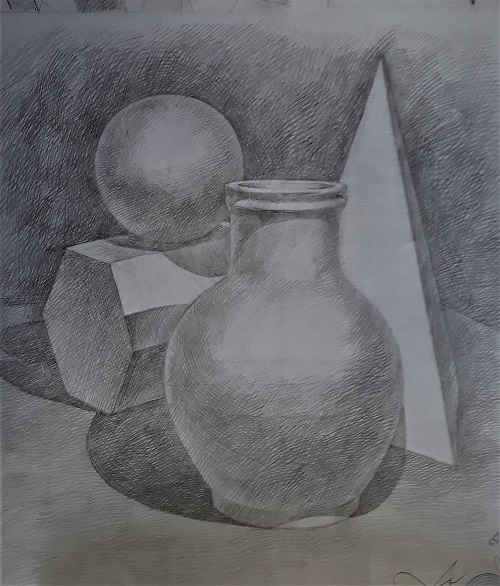 Вариант 2 - онлайн экзамен1.  Выполнить на листе ватмана формата А-4 по предложенной фотографии  академического рисунка - натюрморта из геометрических тел (см. пример 1): два  эскиза - композиции (линейные, фронтальные: приблизительно в квадратах  13 x 13 см), продиктованные  направляющими  академического рисунка (см. пример 2): 1) вид с собственного ракурса; 2) вид по представлению с противоположного ракурса.2.  Использовать при выполнении композиций:  все виды композиционного каркаса; средства композиции: линия разной толщины, тон, отсутствие линейки.3. Иметь для выполнения экзаменационной работы: лист ватмана формата  А4,  карандаши, резинки, ручку. 4.  Продолжительность экзамена - 1 час (60 мин).Пример 1. Фотография академического рисунка (на каждый экзамен новая)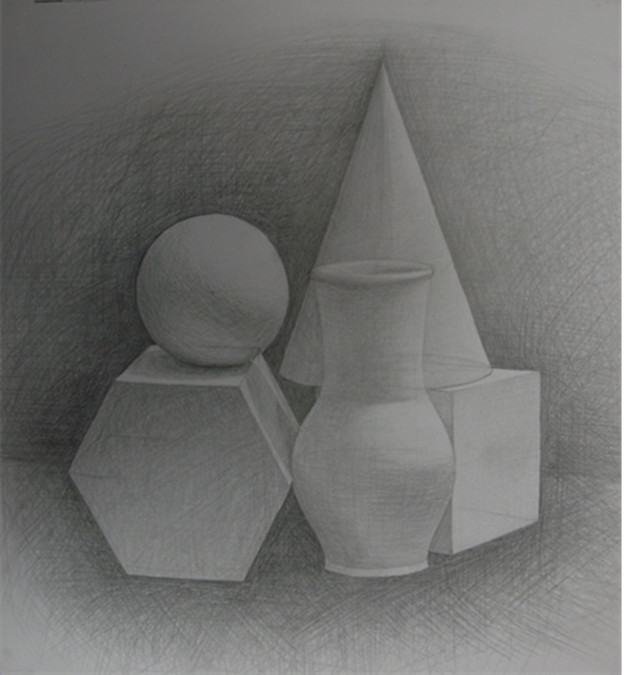 Пример 2. Экзаменационная работа - композиции, продиктованные направляющими академического рисункаКритерии оценки за экзаменПоступать на направление «Архитектура» могут только владеющие навыками академического рисунка абитуриенты!№КритерийСумма баллов1Технический уровень графического построения рисунка 202Художественный уровень графического выполнения рисунка203Техника свето-тональной передачи пространства натюрморта204Масштаб, масштабность  компоновки  натюрморта на листе206Завершенность работы в установленное время10Всего100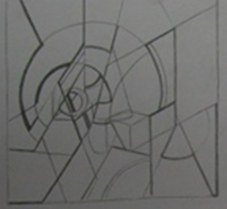 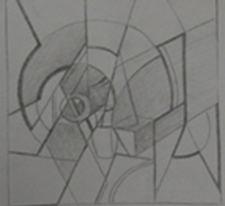 №КритерийСумма баллов1Технический уровень графического выполнения композиций предложенными средствами402Творчески-смысловое  выполнение композиций (соответствие представленному рисунку)203Художественный уровень выполнения композиций304Завершенность работы над композициями  в установленное экзаменом время10Всего100